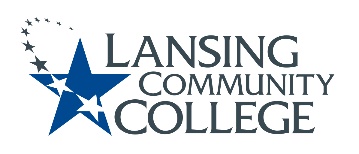 Standard Operating ProcedureProcedure Title:  Organizational Change ProcessProcedure #:  Revision #:Unit Responsible:  Human Resources DepartmentIndividual Responsible:  Human Resources Classification & Position Control ManagerEffective Date:  9/1/2023Initial Approval Date:  8/28/2023Last Review/Update Date:  Next Review Date:  *Does this procedure support a Board Policy? No	If yes, identify:  Board policies can be found at:  LCC Board of Trustees Policy Page*Does this procedure support HLC criteria?  No	If yes, identify: HLC Criteria can be found at:  HLC Accreditation Criteria*Does this procedure support a State or Federal Regulation?  No	If yes, identify: *Note:  Standard Operating Procedures should be in furtherance of some LCC policy and/or accreditation criteria, even if the relationship is not direct.  Assistance in determining this information can be obtained from the Academic Procedure Advisory Committee (APAC) and/or the Accreditation Liaison Officer.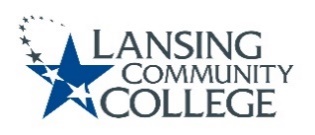 Standard Operating Procedure
Organizational Change Process:1.	PurposeTo define the steps for implementing an organizational restructure.2.	ScopeThis procedure applies to all divisions who are seeking to make organizational changes to their divisional or department structure.3.	PrerequisitesN/A4.	ResponsibilitiesAdministrators are responsible for creating the conceptual plan detailing an overview of proposed organizational changes.Human Resources is responsible for coordinating the process and assisting with implementation with all relevant stakeholders.5.	ProcedureConceptual plan- Directly impacted Executive Leadership Team (ELT) member(s) review: Administrator prepares and submits a conceptual plan to provide an overview of the desired organizational changes. This plan should include:Any factors inspiring the need to change;Projected changes in service levels based on the change;Projected impact on other areas of the department/division/college, including if restructure will be cross-divisional (whenever possible, restructuring across divisions should be implemented at the beginning of the fiscal year);Projected financial impact of the change.Projected timeline for implementation of changeAfter ELT(s) approval- Detailed plan to HR: Administrator completes and submits the details for the planned changes including:Conceptual plan;Old and new organizational charts;Identification of employees impacted by the change;Job description updates;Budget analysis;Projected timeline for implementation of changeHR Review and Approval- HR will review the planned changes to include:Updates to classifications of current jobs;Classifications for new positions;Identification of impact of changes on current staff;Identification of collective bargaining agreement obligations or College policy related to the changes;Implementation timeline;Work with requesting administrator to modify and update documents as needed for approval.To Vacancy Management Review Team (VMRT) for final approval: VMRT will review the finalized plan with details (including recommended new positions) and issue approval or other recommendations.Administrator will work with HR for implementation to include:Finalized job descriptions;Updates to Banner – NBAJOBS, NBAPOSN, PEAEMPL, and/or PPAIDEN;Updates to Finance regarding organizational codes, names, FOAPAL, etc.;Updates to HR data entry for supervisory changes of impacted staff;Updates to campus directory for change in campus mailing address and office location;Work with Labor Relations to notify impacted employees in positions that are ending;Finalize LCC Organizational Charts Administrator will work with Marketing and Public Relations to:Make announcement to College community, as appropriate;Update LCC webpages with implemented changes6.	Reference7. 	Definitions